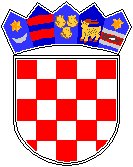 REPUBLIKA HRVATSKA GRAD ZAGREBOsnovna škola Petra ZrinskogZagreb, Krajiška 9KLASA: 003-05/12-01/02/1
URBROJ: 251-132-12-1
Zagreb, 20. 2. 2012.

Na temelju čl. 22. Zakona o pravu na pristup informacijama NN 172/03, 144/10, 37/11, 77/11) ravnateljica Osnovne škole Petra Zrinskog, dana 20. 2. 2012. godine donosi ODLUKU
O IMENOVANJU SLUŽBENIKA ZA INFORMIRANJE
                                                                           Članak 1. 
Ovom Odlukom imenuje se službenik  za informiranje u Osnovnoj školi Petra Zrinskog kao tijelu javne vlasti.
Službenik za informiranje je posebna službena osoba mjerodavna za rješavanje ostvarivanja prava na pristup informacijama.
                                                                            Članak 2.Službenikom za informiranje imenuje se Lelija Ujčić - Kajmak, koja radi na radnom mjestu tajnice škole.
                                                                            Članak 3.Službenik za informiranje:
-    obavlja poslove rješavanja pojedinačnih zahtjeva i redovitog objavljivanja informacija, sukladno svom unutarnjem ustroju,
-    unapređuje način obrade , klasificiranja, čuvanja i objavljivanja informacija koje su sadržane u službenim dokumentima koji se odnose na rad Osnovne škole Petra Zrinskog, Krajiška 9, Zagreb  kao tijela javne vlasti,
-    osigurava neophodnu pomoć podnositeljima zahtjeva  u vezi s ostvarivanjem prava utvrđenih Zakonom o pravu na pristup informacijama, 
-    obavlja i druge poslove utvrđene Zakonom o pravu na pristup informacijama i podzakonskim propisima koji su donijeti na temelju tog Zakona.
                                                                             Članak 4.
Službenik za informiranje poduzima sve radnje i mjere potrebne radi urednog vođenja Kataloga informacija, a za što je neposredno odgovoran ravnateljici Škole kao čelnici tijela javne vlasti.Ravnateljica:Mirjana Jermol,dipl.učiteljica 